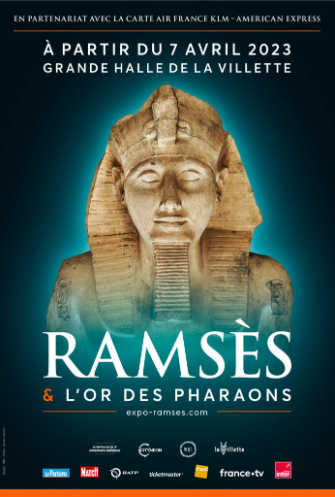 Nom de votre structure :Adresse postale complète :  Numéro Siret : Votre nom :				         Votre prénom : Mail :                                                                     Téléphone portable : Matière enseignée pour les enseignant.e.s du secondaire : Niveau de classe ou tranche d'âge du groupe : Nature de la visite souhaitée (à cocher) :	Visite libre             Atelier (nous vous contacterons par téléphone pour planifier votre créneau)Date et horaire souhaités :Choix 1 :   Choix 2 :                             Choix 3 :                                            Effectif / Tarifs forfaitaires (à cochez selon l’effectif de votre groupe) Les accompagnateurs sont compris dans le forfait de 1 à 10 personnes :    50€ TTC     de 11 à 20 personnes : 100 € TTC de 21 à 30 personnes : 150 € TTC de 31 à 40 personnes : 200 € TTC de 41 à 50 personnes : 250 € TTC   Si plus de 50 personnes, préciser votre effectif : Mode de paiement (à cocher) : 	chèque carte bancaire espèces virement Pass culture bon de commandeLe règlement devra intervenir dans les 15 jours après la date de réservation ou par un paiement immédiat par carte bancaire au téléphone à moins de 7 jours de la visite. 